DSG FUNDING – AN EXPLANATIONWHICH CHILDREN/FAMILIES ARE ELIGIBLE FOR THE 15 HOURS, FREE EDUCATION/CHILDCARE? All children aged 3 and 4 years of age, who live in England are entitled to the 15 hours of free Early Years education or childcare per week.  This grant applies to two academic years school terms.  The funding is only available to establishments that are Ofsted registered.  In Independent settings the funding is deducted from the terms invoice.DOES IT COVER ALL THE FEES AT THE TADPOLE’S NURSERY SCHOOLS? The Tadpoles Nurseries, along with many other nurseries within England, provide a full and extensive package in their fees, which the 15 hour ‘grant’ does not fully cover.  We charge more that the 15 hour ‘grant’ in order to be able to provide highly qualified staff, high staff to children ratios and peripatetic teachers – this additional amount is referred to as the Agreed Additional Services Package on your invoice. WHEN WILL MY CHILD BE ELIGIBLE? AUTUMN TERM :	1st September – 31st December SPRING TERM :	1st January – 31st March SUMMER TERM :	1st April to 31st August NB: If your child turns 3 on the 1st September, your child will not be eligible for the grant until the Spring Term as the Autumn term begins after the child turns 3 years of age.WHAT DO PARENTS NEED TO DO? Parents do not need to apply for the grant.  The school will apply on your behalf and will manage the paperwork for you.  As part of the audit trail, you will be asked to complete a Parental Declaration Form and provide proof of your child’s age (this is asked for as part of your ‘joining’ paperwork, when you first enter into the contract with the school)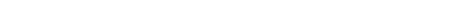 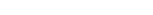 THE ENTENDED OFFER – 30 HOURS FREE GRANTIn addition to the 15 hours Early Education and Childcare grant there are two other grants available but parents must fulfil certain criteria to access these grants:- 30 Hours Extended Childcare Offer:Amongst other criteria parents (a single parent OR both parents individually) must -  work at least 16 hours per week -  earn less than £100,000 a year 2 year old Early Education and Childcare Funded Place Amongst other criteria parents must be claiming -
Income Support OR job seekers allowance or Employment and Support Allowance Claiming Universal Credit
Support through the Immigration and Asylum Act 